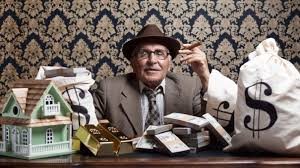 VS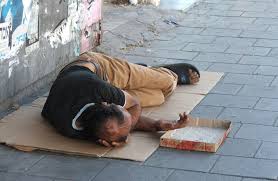 Worksheet #11. Pictures1) What can you see the first picture on the top? 2) What do you think for the bottom picture? 3) Please compare 2pictures and tell us your idea.2. VocabularyPlease match the words to appropriate pictures.data                                                                                                 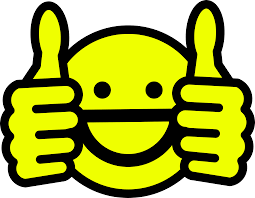 entry                                                                                               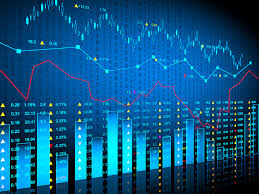 weird                                                                                              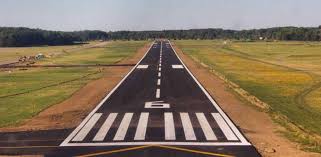 Awesome                                                                                           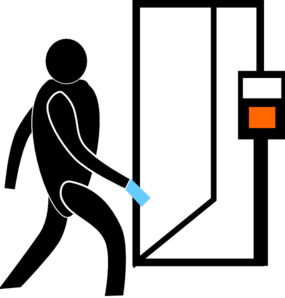 Runway                                                                                          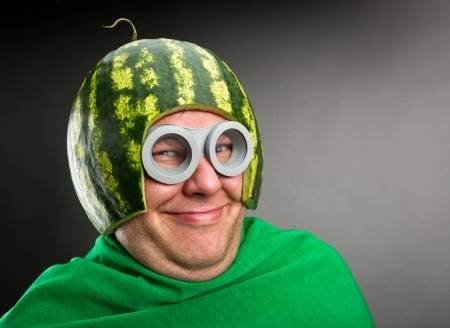 Fancy                                                                                                 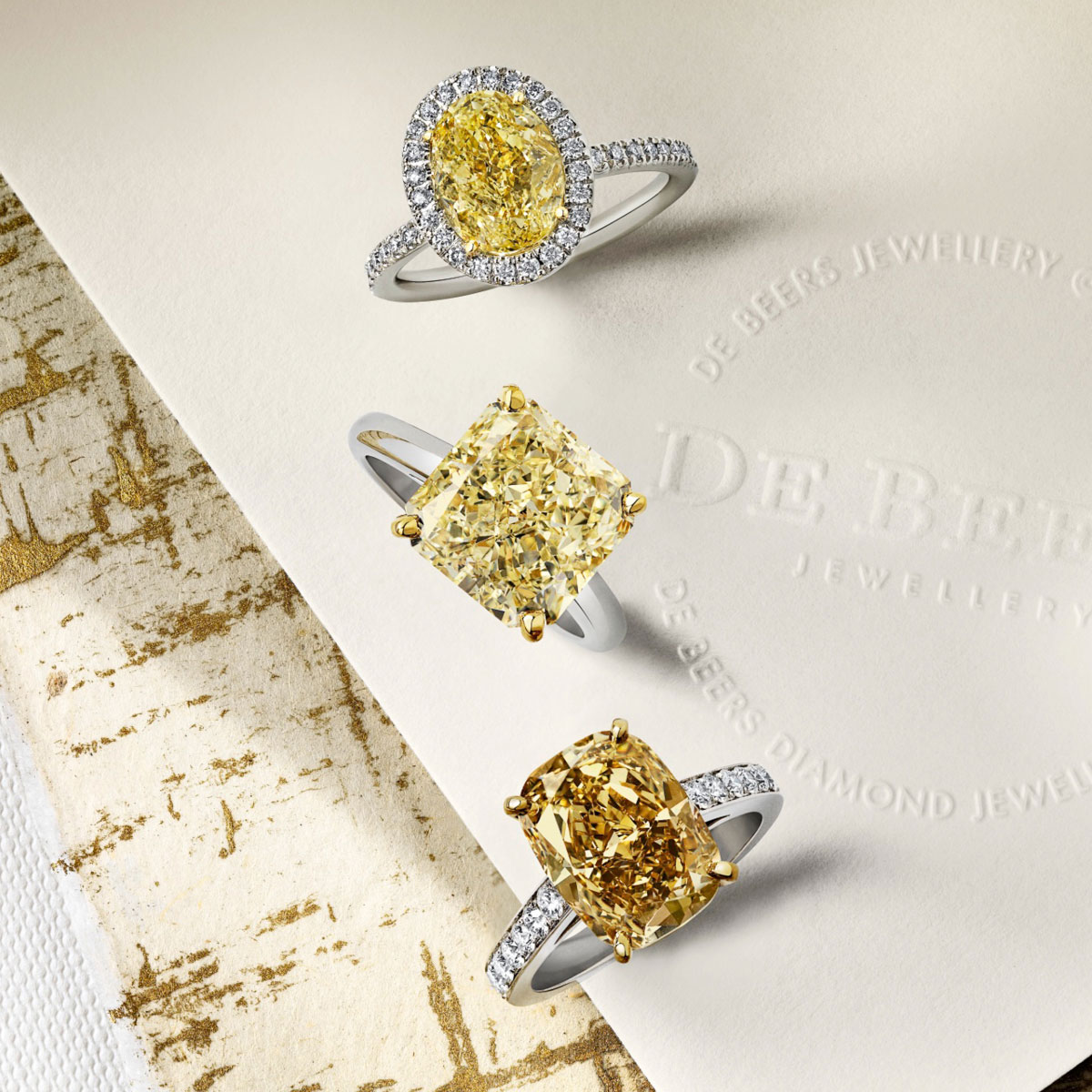 Worksheet #11. Pictures1) What can you see the first picture on the top? - I can see a very rich person with lots of money.2) What do you think for the bottom picture? - I can see a beggar who is lying on the street with money box.3)Can you compare two pictures? - One man is really rich and lots of money, and looks great. compared to the top picture, the man in the bottom picture looks sad and poor. No power. 2. VocabularyPlease match the words to appropriate pictures.data                                                                                             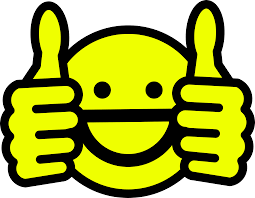 entry                                                                                           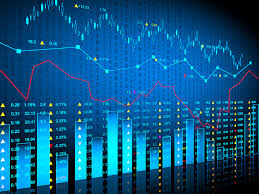 weird                                                                                           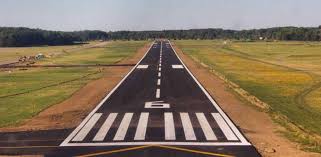 Awesome                                                                                     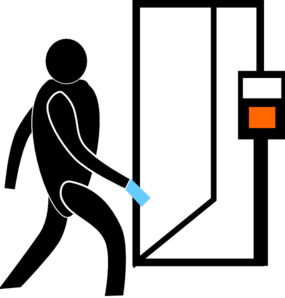 Runway                                                                                  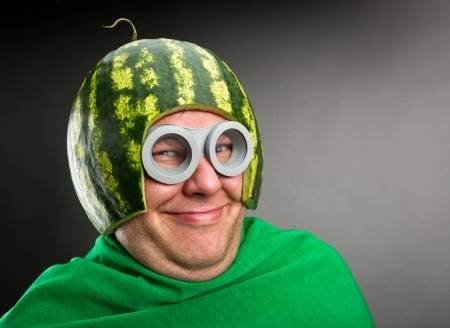 Fancy                                                                                       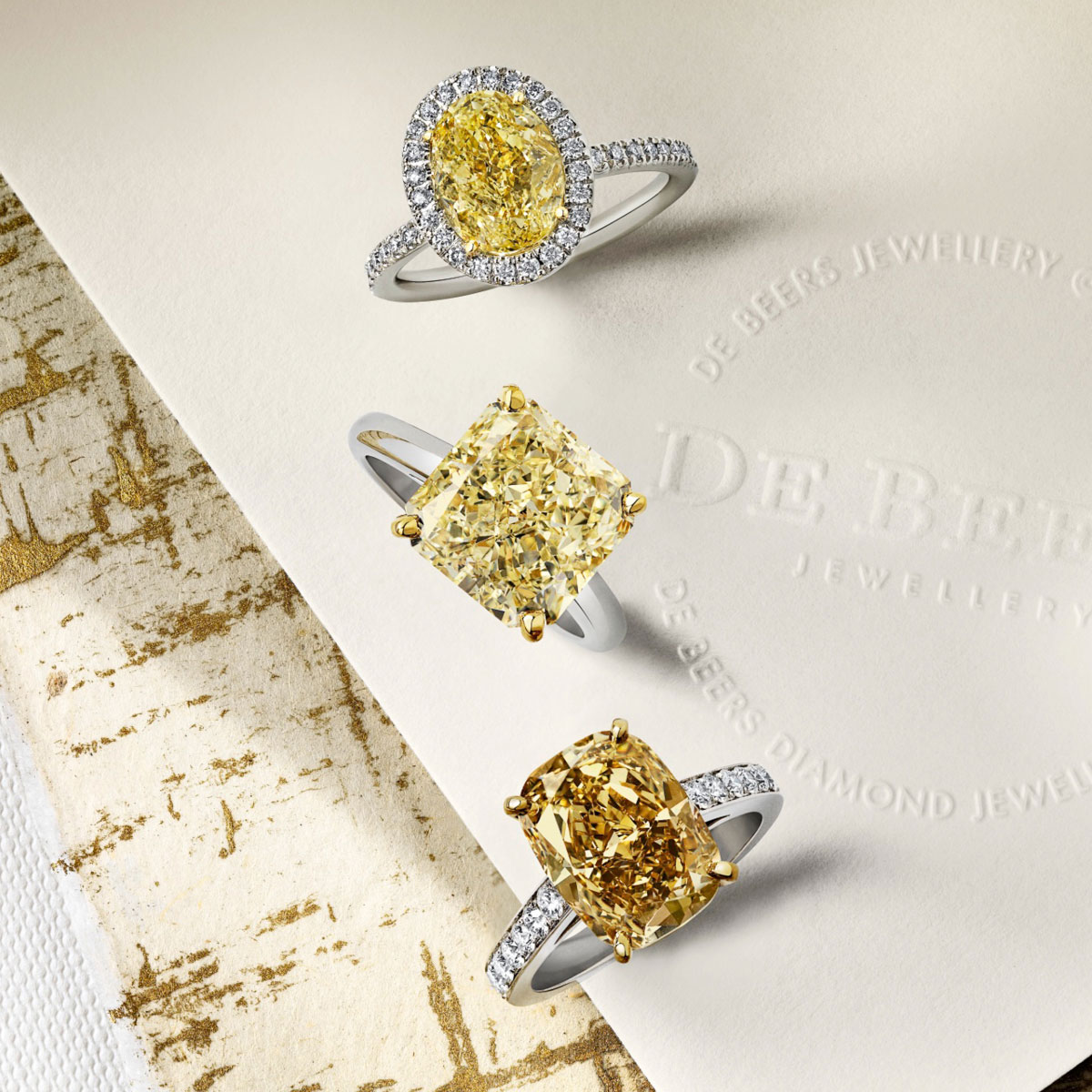 Worksheet #21. Fill in the blanks.A: This is ______. This is where you do _______ entry?B: I know this is ______, but I don’t actually need you to do _________.A:Uh, okay. ________?B: Kitty Hostel is out of r_________.A: I’m sorry, __________?B: It’s a _________ way of saying we’re out of money.2. Find sentences of same meaning “We are out of money”.1. I’m broke.2. I don’t have any money.3. I am penniless.4. I am rich.5. I am out of cash.6. I am a millionaire.Worksheet #21. Fill in the blanks.A: This is nice. This is where you do data entry?B: I know this is weird, but I don’t actually need you to do anything.A:Uh, okay. Awesome?B: Kitty Hostel is out of runway.A: I’m sorry, runway?B: It’s a fancy way of saying we’re out of money.2. Find sentences of same meaning “We are out of money”.1. I’m broke.2. I don’t have any money.3. I am penniless.4. I am rich.5. I am out of cash.6. I am a millionaire.[SOS activity- Anagrams]Let’s review the words we have learned today. Please make the alphabet in right order to make correct words.CynfaYwrnauDaatTryenSeaeomwIdwerSpsleeinnLiaimroeinl[SOS activity- Anagrams]Let’s review the words we have learned today. Please make the alphabet in right order to make correct words.Cynfa fancyYwrnau runwayDaat DataTryen entrySeaeomw AwesomeIdwer WeirdSpsleeinn PennilessLiaimroeinl Millionaire  Listening    Speaking   Reading    Grammar   WritingTopic:  We are out of money!Instructor: GinaLevel:Beginner(Adult) Students:6 studentsLength:30minsMaterials: computer / PPT file / Projector and screen/ Worksheet #1 & #2 / White board and markersAims: Main Aim: Ss will be able to improve their listening skills by understanding messages on the topic.Secondary Aims: Ss will be able to improve their speaking skills by playing role-play and having fun.Personal Aim: I want to increase student talking time and unnecessary teacher talk.Language Skills:-Reading: Ss will read many sentences and words related to the topic.-Listening: Ss will listen to the audio and video.-Speaking: Ss will talk and discuss their thought by preparing role-play and suggested picture.-Writing: Ss will write a short script for role-play.Language Systems:-Phonology: Awesone, Weird, fancy-Lexis: new vocabularies related to this topic(broke, fancy, penniless, awesome, weird, etc)-Grammar: Present tense-Function: Learning new idioms-Discourse: DialogueAssumptions:Students already know-How the class is organized and operated(2students at each table)-Which partner they belong to during partner discussion timeAnticipated Errors and Solutions:If students don’t know how to make role-play: I will show them additional Youtube video regarding the situation related to the topic(regarding no money).If students don’t know the words or sentences exactly: I will make them understand by using body language, acting and dictionary.If students’ discussion time is longer than expected: I will go to the group and check if they are on the track. If students are not confident to present their ideas in front of the people: I will ask them to read the script at their seats.References:-SOS activity anagrams and worksheet#1&#2: made by Gina-Listening and video materials: Listening: https://www.youtube.com/watch?v=SKc9Nr97o3Y&feature=youtu.be (3:10~3:37)Video: https://www.youtube.com/watch?v=lbGW_8zCR4M&feature=youtu.be (00:19~00:42)Lead-InLead-InLead-InLead-InMaterials:Materials:Materials:Materials:TimeSet UpStudent ActivityTeacher Talk3minWhole classAnswering to the teacher’s questionsGood morning everyone! How are you today? Have anyone of you given money to the people on the street? Why did you give them money? What makes you feel when you see them?Pre-ActivityPre-ActivityPre-ActivityPre-ActivityMaterials: Computer, PPT file, projector, screen, worksheet#1(6copies)Materials: Computer, PPT file, projector, screen, worksheet#1(6copies)Materials: Computer, PPT file, projector, screen, worksheet#1(6copies)Materials: Computer, PPT file, projector, screen, worksheet#1(6copies)TimeSet UpStudent ActivityTeacher Talk7min5mins 2minsPairsindividual/PairsWhole classGive ideas about pictures and think about today’s topic with worksheet#1.Students complete worksheet#1students check answers1. PredictionElicit(Project PPT slide on the screen)Please look at these pictures on the screen. With your partner, talk about those pictures and please write down your answer  about how do you think about the picture on the worksheet #1. I will give you 3mins to talk about.(After 3mins) Times up! One person from the team stand up and tell us about your answers.What can you see the first picture on the top? What do you think for the bottom picture? Can you compare two pictures?(After 3 partners tell) Thank you for your ideas. Model(Write the topic on the board “We are out of money!”)Today’s topic is “We’re out of money”, and we are going to learn various expression of this meaning.CCQCan you give me some ideas when people use this sentence? 2. New VocabularyInstructionWe are going to learn new vocabularies before we listen to a short audio. First read the words together on the worksheet#1.(Read the words together 3times)DemonstrationNow, let’s match the words to pictures. We will do the first word together. Let’s see the first word. It is ‘data’. What can be the matched picture? Yes, it is second one!Now, I will give you 2mins to finish matching the pictures. We solve this individually. Once you are finished, share it with your partner.ICQHow much time do we have?What do we do with worksheet #1?How do we solve the worksheet? In pairs or individually? After we solve this, what we can do with our parter? Let’s start!Monitoring(Quietly walk around the classroom. Check if they are on the right track.Give time warnings: You have 1min left/ 10seconds left)Times up.Check AnswersLet’s check the answers together.Main ActivityMain ActivityMain ActivityMain ActivityMaterials: Worksheet #2(6copies), Computer, Projector, Internet site for videoMaterials: Worksheet #2(6copies), Computer, Projector, Internet site for videoMaterials: Worksheet #2(6copies), Computer, Projector, Internet site for videoMaterials: Worksheet #2(6copies), Computer, Projector, Internet site for videoTimeSet UpStudent ActivityTeacher Talk8minsindividualstudent complete worksheet #21. Understand the dialogueInstructionI will show you a short clip 2 times related to the topic. Please listen carefully and fill in the blanks of worksheet#2 individually.ICQHow many times can you see the video?You may start now.Monitoring(Play the video 2times and after play the video, give some time to guess the answers)Okay, let’s check the answers. Most of the words were we have check previous activity.2. Find the similar meaning of sentencesInstructionOn the worksheet#2, you can see 5 sentences. Please check the similar meaning sentences of ‘we’re out of money’. I will give you 1 minute. You work individually.ICQHow many minute do we have?Do you work individually?Monitoring(Check the student if they finish early. Give some more seconds to student who are not finished yet.)(After a minute)Time’s up. Check the answersLet’s check the answers.Post-ActivityPost-ActivityPost-ActivityPost-ActivityMaterials: Materials: Materials: Materials: TimeSet UpStudent ActivityTeacher Talk4minIn pairs students discuss the short role play and write the script on worksheet.InstructionPlease check the sentences which we just went through. Pick one sentence from worksheet#2 which related to the topic, and then we will do some short role play. I will give you 1min and please make 10 second-long role-play.ICQHow much time do we have?Are you working individual or in pairs?How much time do we have to present your roleplay?Monitoring(Quietly walk around the classroom. Answer to questions.)(After 1 min)Time’s up! Let’s start with the group sitting next to the door. Please stand up and present your role-play.SharingPlease stand up from this group, and tell us what you have learned today.Conclusion(Conclude today’s lesson and check newly learned vocabularies and pronunciation.)You did a good job today. Try to keep the various sentences about ‘out of money’ and it would be useful to ask your friends to buy you a dinner! Thank you.	SOS Activity	SOS Activity	SOS Activity	SOS ActivityMaterials: Handout(6copies)Materials: Handout(6copies)Materials: Handout(6copies)Materials: Handout(6copies)Time5minsSet UpIn pairsStudent ActivityIndividual Students organize some alphabets to be in order by remembering today’s newly learned vocabularies.Teacher TalkInstructionNow, we are going to make alphabets in order to make correct words. Please think about the words we have learned today.Work in pairs and I will give you 3mins.(Hand out the SOS worksheets)ICQAre we working in pairs?How much time do we have?Monitoring(Quietly walk around the classroom and answers to question)(After 3mins)Okay, time’s up! Check answerEach pairs will go around and say the right word out loud.